ASKHSH 3.1B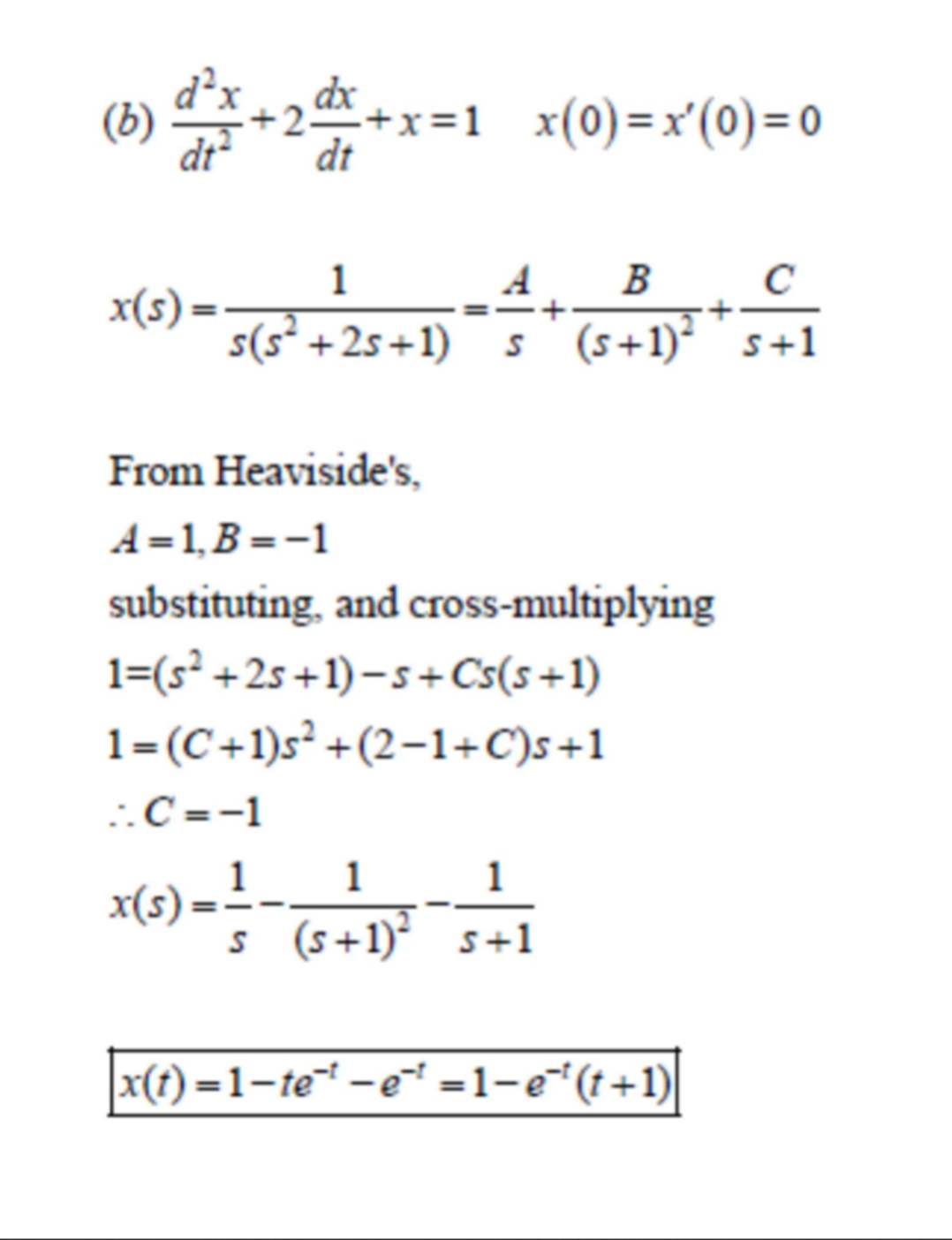    = + + ΓΙΑ ΤΟ Α:	Στο    βγάζω τον παρονομαστή του Α:και σε ότι μένει θέτω s = 0 (το s = 0 είναι η ρίζα του παρονομαστή του Α), και υπολογίζω το Α: Α =  =  = 1ΓΙΑ ΤΟ Β:	Στο    βγάζω τον παρονομαστή του Β:και σε ότι μένει θέτω s = -1 (το s = -1 είναι η διπλή ρίζα του παρονομαστή του Β), και υπολογίζω το Β: Β =  =  = -1ΓΙΑ ΤΟ C:   = - +  =  Οπότε:	 + Cs = 1Δηλαδή:	(C + 1) = 0  C = -1Και τελικά: = - - x(t)	= 1 – exp(-t) – texp(-t) 	